MINUTES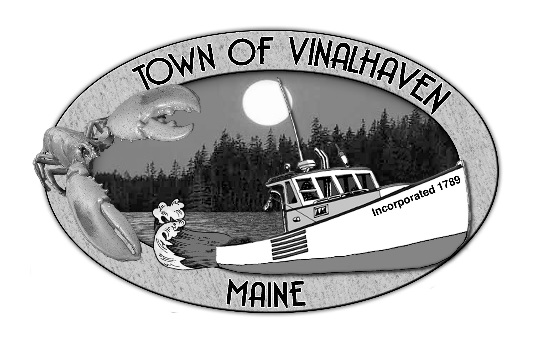 Tuesday, November 12th, 20196:00 PM 5:30 PMVinalhaven Town OfficeRoll Call – Selectmen Eric Gasperini, Pamela C. Alley, Phillip Crossman, Donald Poole and Jacob Thompson; Town Manager Andrew J. Dorr; and Deputy Town Clerk Elizabeth Bunker.  Also present were Faye Grant (for Executive Session), Betsy Hopkins, Kris Davidson, Jillian Welsh, Jim Knowlton, Carol Baker and Gabe McPhail.
Executive Session - Executive Session pursuant to 1 M.R.S.A. § 405(6)(E) – Legal Matter – Motion by Eric Gasperini to enter into Executive Session at 5:33 PM pursuant to 1 M.R.S.A. § 405(6)(E) – Legal Matter.  Second by Donald Poole.  Vote 5/0/0.  Motion carried.  Jake Thompson and Faye Grant were excused from this Executive Session. 

Motion by Eric Gasperini to come out of Executive Session at 5:51PM.  Second by Donald Poole.  Vote 4/0/0.  Motion carried.Executive Session - Executive Session pursuant to 1 M.R.S.A. § 405(6)(E) – Legal Matter - Motion by Eric Gasperini to enter into Executive Session at 5:52 PM pursuant to 1 M.R.S.A. § 405(6)(E) – Legal Matter.  Second by Donald Poole.  Vote 5/0/0.  Motion carried.  

Motion by Eric Gasperini to come out of Executive Session at 6:08 PM.  Second by Jake Thompson.  Vote 5/0/0.  Motion carried.Minutes – Approve the minutes from the October 15th, 2019 Meetings and the October 29th, 2019 Workshop – Motion by Eric Gasperini to approve the minutes from the October 15th, 2019 Meetings as written.  Second by Phil Crossman.  Vote 4/0/1- Jake Thompson abstained.  Motion carried.  There were no written minutes for the October 29, 2019 Workshop.  Andy will get notes from Gabe McPhail’s work board.Approve and Sign Treasurer’s Warrants # 20 – Motion by Eric Gasperini to approve and sign Treasurer’s Warrant #20.  Second by Phil Crossman.  Vote 4/0/0.  Motion carried.Approve Agenda - Add 11f. Surplus Equipment.  Motion by Eric Gasperini to approve the agenda as amended.  Second by Donald Poole.  Vote 5/0/0.  Motion carried.Communications – NoneSpeakers from the Floor – NoneCommittee and Department Reports/AppointmentsApprove & Appropriate Donations – Motion by Eric Gasperini to approve and appropriate donations.  Second by Jake Thompson.  Vote 5/0/0.  Motion carried.Ambulance Reports – The Board reviewed Kerry’s report. 
 The new ambulance is here and in service.  R1 is outside.  Motion by Eric Gasperini to allow Andy Dorr and Kerry McKee to use their discretion with what equipment to include with R1 when putting it out to bid.  Second by Donald Poole.  Vote 5/0/0.  Motion carried.

There was discussion on the EMS Board Proposed Rule Changes and the implications for the island community.  Motion by Eric Gasperini to have the Town manager write a letter of concern.  Second by Donald Poole.  Vote 5/0/0.  Motion carried.  It was also discussed that the Select Board should write a letter from a different perspective than the Town Manager.  Phil will draft a letter and circulate with the Board.  Motion by Eric Gasperini to have Phil Crossman draft a letter of concern from the Select Board.  Second by Donald Poole.  Vote 5/0/0.  Motion carried.  Committee Resignation & Appointment – Betsy Hopkins would like to resign from the Downtown Committee.  Hooper Brooks would like to join the Downtown Committee.

Motion by Eric Gasperini to accept Betsy Hopkins resignation.  Second by Donald Poole.  Vote 5/0/0.  Motion carried.
Motion by Eric Gasperini to appoint Hooper Brooks to the Downtown Committee with a term ending 6/2021.  Second by Donald Poole.  Vote 5/0/0.  Motion carried.  Downtown Revitalization Committee Update – See 11b.Sea Level Rise Committee Update – The SLR Committee is working on recommendations, the Flood Resiliency Checklist, and creating an easy to read fact sheet.  Andy has sent the request to FEMA for data for the reevaluation of flood zoning.  Gabe is going to a SLR meeting in St. George tomorrow, (Wednesday).  Waste Watchers Update – The site is still being worked - material being spread to even the site.  There is manure coming from the mainland to start the compost piles.Road Commissioner’s Report – Eric asked about the shoulder work done after the paving project.  The Public Works crew assisted the State in putting material down, but they didn’t get to finish in the time they were out here.
There was discussion on purchasing a generator for the Town Garage to run essential things when the power is out.  The cost could come from the current operating budget.  ICMS gave a generator to the Town several years ago, but it is unsure if it runs and what it would take to get it hooked to the panel.  Motion by Eric Gasperini to approve the purchase of a generator for the Town Garage, not to exceed $3000, including installation.  Second by Pam Alley.  Vote 5/0/0.  Motion carried.Transfer Station – Andy reported that the last recycling load contained shrink wrap and plastic strapping but was still under 2% contamination.  We have sent 135 tons in 13 months.Woodard & Curran Status Report – Brent didn’t make it to this meeting.  Andy presented the Board with a concept drawing for drainage and catch basins on Main Street.  The catch basin in front of the grocery store doesn’t connect to the basin by the Eagle, and the basins in front of 50 & 51 Main Street doesn’t connect to either of those.  The thought is to connect those four basins and have them terminate at the outfall drain in the parking lot.  The Board would still like to see Brent as soon as he is able to come, to discuss Carrying Place Bridge and these new drain issues.Maine State Ferry Advisory Board – The Thompson is broke down again and the Island Transporter is on for a few days.  The Libby is out of service until the lifeboat is up to code.  Representatives from the company that manufactures the steering equipment have been on the Thompson to review problems.  Andy shared an email response from Bruce Van Note on the winter ferry schedule concerns.  No risk assessment was ever done for the other ferry runs (North Haven, Islesboro, etc.).  Customer Service training was completed and there is a four-page summary.Old Business       Harbor Ordinance – Jim Knowlton worked with the Marine Patrol to remove traps in the mooring field.  The Board reviewed recommendations from the Army Corps of Engineers.

Motion by Eric Gasperini to add the wording “The Selectmen have the ability to assess fees on all moorings around Vinalhaven.” to section 7.2.  Second by Pam Alley.  Vote 5/0/0.  Motion carried.  

Motion by Jake Thompson to add section 7.2.1 with the wording “Any mooring fees collected shall be put into the Harbor Reserve Fund.”  Second by Phil Crossman.  Vote 5/0/0.  Motion carried. 

Motion by Eric Gasperini to add section 8.1.1 with the wording “Any parking fees collected shall be put into the Harbor Reserve Fund.”  Second by Phil Crossman.  Vote 5/0/0.  Motion carried.

Motion by Eric Gasperini to add section 9.1.11 with the wording “No trailers shall be left for longer than 48 hours at any of the Town wharves.”  Second by Phil Crossman.  Vote 5/0/0.  Motion carried.

Motion by Jake Thompson to add “Pier” into the definitions in section 4 with wording to mimic the Town Use Ordinance.  Second by Eric Gasperini.  Vote 5/0/0.  Motion carried.New Business BMV Agent Fees – Recent legislation has allowed for an increase in agent fees on vehicle registrations.
Motion by Eric Gasperini to increase agent fees within limits shown in legislative actions and set at the maximum amount.  Second by Phil Crossman.  Vote 5/0/0.  Motion carried.  This now sets new registration fees at $6, and renewal registration at $5. ($2 increase)Approve Downtown Master Plan – Gabe gave a review of the project and presented the - over 200 page - final Master Plan.  She outlined the next steps and the further planning and steps by the Downtown Committee through December.
Motion by Jake Thompson to approve the Downtown Master Plan.  Second by Donald Poole.  Vote 5/0/0.  Motion carried.  Maine EMS Proposed Rule Changes – See 9b.Quit Claim Deed – Motion by Eric Gasperini to approve and sign the Quit Claim Deed for property at 16 East Boston Road.  Second by Jake Thompson. Vote 5/0/0.  Motion carried.  Deed was passed for signatures.Ordinance Review: Addressing; EMA – Andy will get a ‘strike through’ version for the Board to see the changes made.

Motion by Eric Gasperini to set a Public Hearing date for Aviation, Harbor, Quarry, EMA, and Addressing Ordinances for Tuesday, November 26, 2019 at 5:30pm and the Town Office.  Regular Selectmen’s meeting to follow.
Excess Equipment - The Town Office has an abundance of chairs - metal folding, and plastic.  Motion by Eric Gasperini to put an ad in the Wind.  Second by Jake Thompson.  Vote 5/0/0.  Motion carried.Report of Town Manager - 
Andy asked the Board for a clear statement of their expectations for law enforcement coverage on the island.  Eric Gasperini stated his expectation was for response to calls in a timely manner as part of Knox County.  Phil Crossman stated 24-hour coverage would be ideal.  There was discussion on covering more days with shorter shifts (five days/eight-hour shift), than the current four day/ten-hour shift.  There was also discussion on enforcing the law on the island the same as anywhere else - “Response & Results.”Report of Members – 
Eric Gasperini: 
-Asked if the Board would agree to start all Selectmen’s Meetings at 5:30 (including Public Hearings and Executive Sessions).  The Board agreed.
-Asked if the Broadband RFP had gone out.  Andy said it had.

Phil Crossman: 
-Asked if Ames Cove Road had been brought into compliance.  Andy said it hasn’t been completed to the end of the road, but work has been done.
-Asked about Carrying Place Bridge project.  Andy said that would be discussed with Brent when he is available to come to a meeting.
-Asked about cleaning cemetery stones.  Andy said Eric Davis had a meeting and has an estimate for repairs and righting fallen stones.  It was decided by the Committee to hold off on cleaning and focus on repairs.
-Asked if Noah Hall had been asked to paint the Old Fire Hall.  Andy said he has, and they are on the schedule for when painting resumes in the spring.
-Asked about the Galamander and any progress on Molly O’Guinness’s recommendations.  Bill Chilles spoke with Ian Adair about the possibility of shrink wrapping the structure.  There are concerns on moisture and making sure there is enough ventilation.  
-Asked where the Hurricane Island Suit stood.  Andy said he hasn’t heard anything since the lawyer filed to have the suit dismissed.
-Asked if there was any progress with the air strip extension.  Andy said Kevin Waters was supposed to be getting estimates for the work but hasn’t heard from him.  Adjourn – Motion by Eric Gasperini to adjourn at 8:18 PM.  Second by Donald Poole.  Vote 5/0/0.  Motion carried.Next Board of Selectmen’s Meeting:  	Tuesday, November 26, 2019 – Public Hearing 5:30 PM with Regular Meeting Immediately FollowingRespectfully Submitted,___________________________________Elizabeth Bunker, Deputy Town Clerk